Notes:August 18th.  2019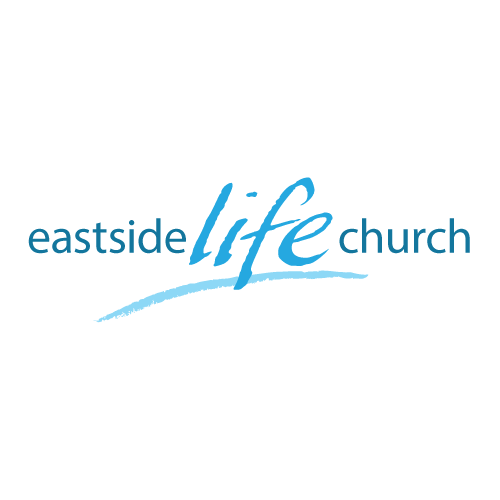 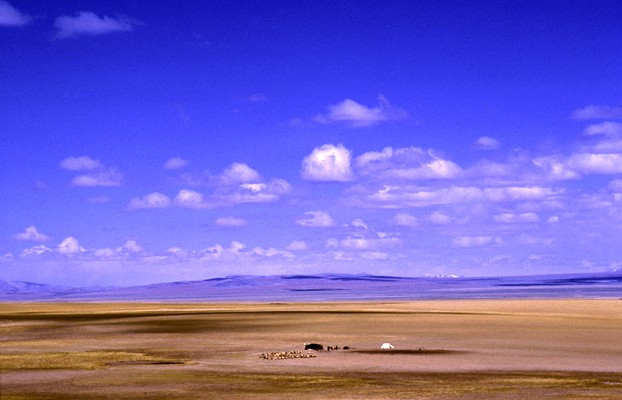 Wide Open Spaces - 5 “When God Speaks”Welcome2019Wide Open Spaces - 5‘When God Speaks’Romans 5:2 (Message Bible)We throw open our doors to God and discover at the same moment that he has already thrown open his door to us. We find ourselves standing where we always hoped we might stand - out in the wide open spaces of God's grace and glory, standing tall and shouting our praise.The Tacoma Narrows Bridge CollapseThe role of sound and airflowResonance and the Millennium footbridge in London, England.Jericho and the big wall collapseJoshua 6:2020 So the people shouted when the priests blew the trumpets. And it happened when the people heard the sound of the trumpet, and the people shouted with a great shout, that the wall fell down flat.All things hold together??Colossians 1:17And he is before all things, and by him all things are held together.How exactly…perhaps by means of  the sound of His voice!?Hebrews 1:3… 3 who being the brightness of His glory and the express image of His person, and upholding all things by the word of His power, when He had by Himself purged our sins, sat down at the right hand of the Majesty on high,…God and WordsIsaiah 55:8-11…11 So shall My word be that goes forth from My mouth;
It shall not return to Me void,
But it shall accomplish what I please,
And it shall prosper in the thing for which I sent it.Words and PrayerMark 11:22-25 / John 15:7 / 1 John 5:14-15His word is His willHearing God’s VoiceJohn 10:2727 My sheep hear My voice, and I know them, and they follow Me.Psalm 23:The Lord (is) my shepherd;I shall not want …